ЧЕРКАСЬКА ОБЛАСНА РАДАГОЛОВАР О З П О Р Я Д Ж Е Н Н Я26.12.2022                                                                                      № 397-рПро звільненняЮЛІНОЇ Г. О.Відповідно до статті 55 Закону України «Про місцеве самоврядування
в Україні», підпункту 3 пункту 3 рішення обласної ради від 16.12.2016 
№ 10-18/VIІ «Про управління суб’єктами та об’єктами спільної власності територіальних громад сіл, селищ, міст Черкаської області» (зі змінами), враховуючи контракт з керівником підприємства спільної власності територіальних громад сіл, селищ, міст Черкаської області від 10.03.2020, укладений з Юліною Г. О., зі змінами, внесеними додатковою угодою до нього від 23.09.2023, та заяву Юліної Г. О. від 16.12.2022:1. ЗВІЛЬНИТИ ЮЛІНУ Ганну Олексіївну з посади завідувача комунального підприємства «Черкаська центральна районна аптека № 5 Черкаської обласної ради», 04.01.2023,  за угодою сторін, згідно з пунктом 1 частини першої статті 36 Кодексу законів про працю України.2. Головному бухгалтеру комунального підприємства «Черкаська центральна районна аптека № 5 Черкаської обласної ради» вчинити заходи, передбачені чинним законодавством, пов’язані зі звільненням Юліної Г. О.3. Контроль за виконанням розпорядження покласти на управління юридичного забезпечення та роботи з персоналом виконавчого апарату обласної ради.Голова									А. ПІДГОРНИЙ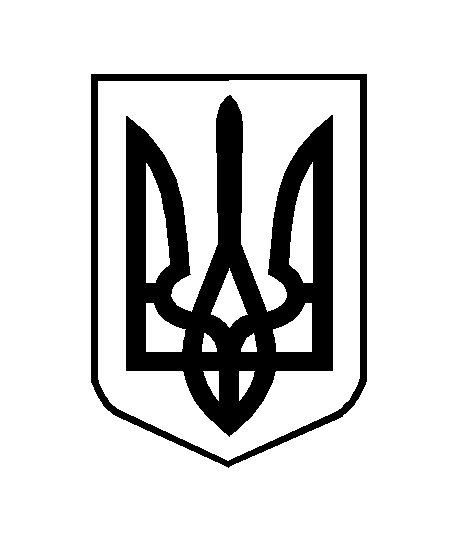 